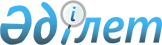 Павлодар аудандық мәслихатының 2022 жылғы 23 желтоқсандағы "2023-2025 жылдарға арналған Луганск ауылдық округінің бюджеті туралы" № 33/200 шешіміне өзгерістер енгізу туралыПавлодар облысы Павлодар аудандық мәслихатының 2023 жылғы 19 қазандағы № 8/80 шешімі
      Павлодар аудандық мәслихаты ШЕШТІ: 
      1. Павлодар аудандық мәслихатының "2023-2025 жылдарға арналған Луганск ауылдық округінің бюджеті туралы" 2022 жылғы 23 желтоқсандағы № 33/200 шешіміне келесі өзгерістер енгізілсін:
      1) көрсетілген шешімнің 1-тармағы жаңа редакцияда жазылсын:
       "1. 2023-2025 жылдарға арналған Луганск ауылдық округінің бюджеті туралы тиісінше 1, 2 және 3-қосымшаларына сәйкес, соның ішінде 2023 жылға келесі көлемдерде бекітілсін: 
      1) кірістер – 87 056 мың теңге, соның ішінде:
      салықтық түсімдер – 9 663 мың теңге;
      трансферттер түсімі – 77 393 мың теңге;
      2) шығындар – 87 228 мың теңге;
      3) таза бюджеттік кредиттеу – нөлге тең;
      4) қаржы активтерімен операциялар бойынша сальдо – нөлге тең;
      5) бюджет тапшылығы (профициті) – - 172 мың теңге;
      6) бюджет тапшылығын қаржыландыру (профицитін пайдалану) – 172 мың теңге.";
      2) көрсетілген шешімнің 1-қосымшасы осы шешімнің қосымшасына сәйкес жаңа редакцияда жазылсын.
      2. Осы шешім 2023 жылғы 1 қаңтардан бастап қолданысқа енгізіледі. 2023 жылға арналған Луганск ауылдық округінің бюджеті туралы (өзгерістермен)
					© 2012. Қазақстан Республикасы Әділет министрлігінің «Қазақстан Республикасының Заңнама және құқықтық ақпарат институты» ШЖҚ РМК
				
      Павлодар аудандық мәслихатының төрағасы 

Ж. Шұғаев
Павлодар аудандық
мәслихатының
2023 жылғы 19 қазандағы
№ 8/80 шешіміне
қосымшаПавлодар аудандық
мәслихатының 2022 жылғы
23 желтоқсандағы
№ 33/200 шешіміне
1–қосымша
Санаты
Санаты
Санаты
Санаты
Сомасы (мың теңге)
Сыныбы
Сыныбы
Сыныбы
Сомасы (мың теңге)
Кіші сыныбы
Кіші сыныбы
Сомасы (мың теңге)
Атауы
Сомасы (мың теңге)
1
2
3
4
5
1. Кірістер
87 056
1
Салықтық түсімдер
9 663
01
Табыс салығы
2 195
2
Жеке табыс салығы
2 195
04
Меншiкке салынатын салықтар
7 116
1
Мүлiкке салынатын салықтар 
368
3
Жер салығы
1 356
4
Көлiк құралдарына салынатын салық
5 338
5
Бірыңғай жер салығы
54
05
Тауарларға, жұмыстарға және қызметтерге салынатын iшкi салықтар
352
3
Табиғи және басқа да ресурстарды пайдаланғаны үшiн түсетiн түсiмдер
352
4
Трансферттердің түсімдері 
77 393
02
Мемлекеттiк басқарудың жоғары тұрған органдарынан түсетiн трансферттер
77 393
3
Аудандардың (облыстық маңызы бар қаланың) бюджетінен трансферттер
77 393
Функционалдық топ 
Функционалдық топ 
Функционалдық топ 
Функционалдық топ 
Функционалдық топ 
Сомасы (мың теңге)
Кіші функция
Кіші функция
Кіші функция
Кіші функция
Сомасы (мың теңге)
Бюджеттік бағдарламалардың әкімшісі
Бюджеттік бағдарламалардың әкімшісі
Бюджеттік бағдарламалардың әкімшісі
Сомасы (мың теңге)
Бағдарлама
Бағдарлама
Сомасы (мың теңге)
Атауы
Сомасы (мың теңге)
1
2
3
4
5
6
2. Шығындар
87 228 
01
Жалпы сипаттағы мемлекеттiк қызметтер 
37 407
1
Мемлекеттiк басқарудың жалпы функцияларын орындайтын өкiлдi, атқарушы және басқа органдар
37 407
124
Аудандық маңызы бар қала, ауыл, кент, ауылдық округ әкімінің аппараты
37 407
001
Аудандық маңызы бар қала, ауыл, кент, ауылдық округ әкімінің қызметін қамтамасыз ету жөніндегі қызметтер
36 742
022
Мемлекеттік органның күрделі шығыстары
172
032
Ведомстволық бағыныстағы мемлекеттік мекемелер мен ұйымдардың күрделі шығыстары
493
07
Тұрғын үй-коммуналдық шаруашылық
21 732
2
Коммуналдық шаруашылық
2 036
124
Аудандық маңызы бар қала, ауыл, кент, ауылдық округ әкімінің аппараты
2 036
014
Елді мекендерді сумен жабдықтауды ұйымдастыру
2 036
3
Елді-мекендерді көркейту
19 696
124
Аудандық маңызы бар қала, ауыл, кент, ауылдық округ әкімінің аппараты
19 696
008
Елді мекендердегі көшелерді жарықтандыру
9 715
009
Елді мекендердің санитариясын қамтамасыз ету
1 030
011
Елді мекендерді абаттандыру мен көгалдандыру
8 951
08
Мәдениет, спорт, туризм және ақпараттық кеңістiк
24 789
1
Мәдениет саласындағы қызмет
24 789
124
Аудандық маңызы бар қала, ауыл, кент, ауылдық округ әкімінің аппараты
24 789
006
Жергілікті деңгейде мәдени-демалыс жұмысын қолдау
24 789
12
Көлiк және коммуникация
3 300
1
Автомобиль көлiгi
3 300
124
Аудандық маңызы бар қала, ауыл, кент, ауылдық округ әкімінің аппараты
3 300
013
Аудандық маңызы бар қалаларда, ауылдарда, кенттерде, ауылдық округтерде автомобиль жолдарының жұмыс істеуін қамтамасыз ету
3 300
3. Таза бюджеттік кредиттеу
0
4. Қаржы активтерімен операциялар бойынша сальдо
0
5. Бюджет тапшылығы (профицитi)
- 172
6. Бюджет тапшылығын қаржыландыру (профицитін пайдалану)
172
8
Бюджет қаражатының пайдаланылатын қалдықтары
172
01
Бюджет қаражаты қалдықтары
172
1
Бюджет қаражатының бос қалдықтары
172
01
Бюджет қаражатының бос қалдықтары
172